v.v. Arum
EK-Pool 2021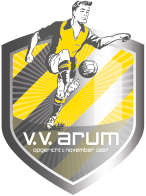 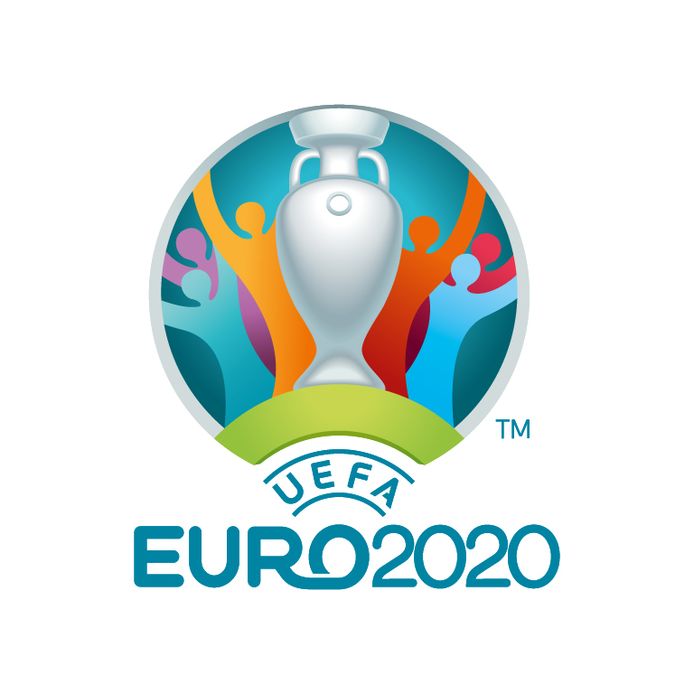                                  Naam deelnemer:Spel A: Poulewedstrijden in toto-vorm                                    
Het toto-spel werkt als volgt: In de kolom “Toto” vul je het cijfer 1, 2 of 3 in. B.v.b.:Wanneer je een 1 invult, dan wint Turkije volgens jou. Vul je een 2 in dan wint Italië. Een 3 betekent gelijkspel.  
Spel B: 8e finalisten (vul hieronder in, wie volgens jou, de 16 achtste finalisten worden. Gebruik evt. het wedstrijdschema, te downloaden op de v.v. Arum site)
Spel C: Kwartfinalisten, halvefinalisten, finale(vul hieronder in, wie volgens jou, de 8 kwartfinalisten, de 4 halve finalisten en finalisten worden. En geef bij de finalisten aan wie er Europees kampioen wordt (1) en wie tweede (2)11 juni 2021 21:00TurkijeItaliëGroep AGroep AGroep ADatumMatchMatchToto11 juni 2021 21:00TurkijeItalië12 juni 2021 15:00WalesZwitserland16 juni 2021 18:00TurkijeWales16 juni 2021 21:00ItaliëZwitserland20 juni 2021 18:00ZwitserlandTurkije20 juni 2021 18:00ItaliëWalesGroep BGroep BGroep BDatumMatchMatchToto12 juni 2021 18:00DenemarkenFinland   12 juni 2021 21:00BelgiëRusland16 juni 2021 15:00FinlandRusland17 juni 2021 18:00DenemarkenBelgië21 juni 2021 21:00RuslandDenemarken21 juni 2021 21:00FinlandBelgiëGroep CGroep CGroep CDatumMatchMatchToto13 juni 2020 18:00OostenrijkN-Macedonië13 juni 2020 21:00NederlandOekraïne17 juni 2020 15:00OekraïneN-Macedonië17 juni 2020 21:00NederlandOostenrijk21 juni 2020 18:00N-MacedoniëNederland21 juni 2020 18:00OekraïneOostenrijkGroep DGroep DGroep DDatumMatchMatchToto13 juni 2020 15:00Engeland    Kroatië  14 juni 2020 15:00SchotlandTsjechië 18 juni 2020 18:00KroatiëTsjechië 18 juni 2020 21:00Engeland Schotland22 juni 2020 21:00Kroatië Schotland22 juni 2020 21:00TsjechiëEngelandGroep EGroep EGroep EDatumMatchMatchToto14 juni 2020 18:00Polen  Slowakije    14 juni 2020 21:00Spanje    Zweden18 juni 2020 15:00ZwedenSlowakije19 juni 2020 21:00Spanje  Polen  23 juni 2020 18:00SlowakijeSpanje  23 juni 2020 18:00Zweden Polen  Groep FGroep FGroep FDatumMatchMatchToto15 juni 2020 18:00HongarijePortugal     15 juni 2020 21:00FrankrijkDuitsland19 juni 2020 15:00HongarijeFrankrijk19 juni 2020 18:00PortugalDuitsland 23 juni 2020 21:00Portugal Frankrijk23 juni 2020 21:00DuitslandHongarije15913261014371115481216KwartfinalistenKwartfinalistenHalve finalistenFinale151Geef aan wie het EK winten wie tweede wordt:262Geef aan wie het EK winten wie tweede wordt:37314842